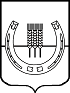 МУНИЦИПАЛЬНЫЙ КОМИТЕТСПАССКОГО СЕЛЬСКОГО ПОСЕЛЕНИЯСПАССКОГО МУНИЦИПАЛЬНОГО РАЙОНАПРИМОРСКОГО КРАЯРЕШЕНИЕ25 декабря 2020 года                              с.Спасское                                                        № 17О внесении изменений в решение муниципального комитета Спасского сельского поселения от 20 декабря 2019 года № 280 «О бюджете Спасского сельского поселения на 2020 год и плановый период 2021 и 2022 годов»На основании Бюджетного кодекса Российской Федерации,  Федерального закона Российской Федерации от 6 октября 2003 года № 131-ФЗ «Об общих принципах организации местного самоуправления в Российской Федерации», Устава Спасского сельского поселения, муниципальный комитет Спасского сельского поселенияРЕШИЛ:1. Внести в решение муниципального комитета Спасского сельского поселения от 20 декабря  2019 года № 280 «О бюджете Спасского сельского поселения на 2020 год и плановый период 2021 и 2022 годов» следующие изменения:1) Пункт 1 статьи 1 изложить в следующей редакции:«1. Утвердить основные характеристики бюджета поселения на 2020 год:- общий объем доходов бюджета поселения – в сумме 28261679,30 рублей, в том числе объем межбюджетных трансфертов, получаемых из других бюджетов бюджетной системы Российской Федерации в 2020 году в сумме 15472898,30  рублей;- общий объем расходов бюджета поселения – в сумме 34386028,74 рублей:- размер дефицита бюджета поселения в сумме 6124349,74 рублей.1.1. Установить иные показатели бюджета поселения на 2020 год:а) источники внутреннего финансирования дефицита бюджета поселения согласно приложению 1 к настоящему решению;б) предельный объем муниципального внутреннего долга поселения на 2020 год – 0,0 рублей;в) верхний предел муниципального внутреннего долга поселения на 1 января 2021 года - 0,0 рублей .г) бюджетные ассигнования на исполнение публичных нормативных обязательств не предусматриваются.»;2) приложение 1 изложить в редакции приложения 1 к настоящему решению;3) приложение 6 изложить в редакции приложения 2 к настоящему решению;4) приложение 7 изложить в редакции приложения 3 к настоящему решению;5) приложение 9 изложить в редакции приложения 4 к настоящему решению;6) приложение 11 изложить в редакции приложения 5 к настоящему решению.Статья 2.Настоящее решение вступает в силу с момента официального опубликования.Глава Спасского сельского поселения                                                       А.В.ДеркачПредседатель муниципального комитета Спасского сельского поселения                                                                 С.М.ЛяхПриложение 1 к решению муниципального комитета Спасского сельского поселенияот 25.12.2020 № 17«Приложение 1 к решению муниципального комитета Спасского сельского поселенияот 20.12.2019 № 280»Источники внутреннего финансирования дефицита бюджета поселения  на 2020 год(рублей)Приложение 2 к решению муниципального комитета Спасского сельского поселенияот 25.12.2020 № 17«Приложение 6 к решению муниципального комитета Спасского сельского поселенияот 20.12.2019 № 280»Объемы доходов бюджета Спасского сельского поселения в 2020 годуПриложение 3 к решению муниципального комитета Спасского сельского поселенияот 25.12.2020 № 17 «Приложение 7 к решению муниципального комитета Спасского сельского поселенияот 20.12.2019 № 280Распределение бюджетных ассигнований по разделам, подразделам, целевым статьям (муниципальным программам поселения и непрограммным направлениям деятельности), группам видов расходов классификации расходов бюджетов  на 2020 год(рублей)Приложение 4 к решению муниципального комитета Спасского сельского поселенияот 25.12.2020 № 17«Приложение 9 к решению муниципального комитета Спасского сельского поселенияот 20.12.2019 № 280Распределение бюджетных ассигнований в ведомственной структуре расходов бюджета на 2020 год(рублей)Приложение 5 к решению муниципального комитета Спасского сельского поселенияот 25.12.2020 № 17«Приложение 11 к решению муниципального комитета Спасского сельского поселенияот 20.12.2019 № 280Распределение бюджетных ассигнований на 2020 год по муниципальным программамКод бюджетной классификацииНаименование источникаСумма01050000000000000Изменение остатков средств на счетах по учету средств бюджетов6124349,4401050201100000510Увеличение прочих остатков денежных  средств бюджетов сельских поселений--28261679,3001050201100000610Уменьшение прочих остатков денежных средств бюджетов сельских поселений+34386028,74Итого источников6124349,44Код бюджетной классификации Российской ФедерацииНаименованиеСумма(рублей)12310000000000000000НАЛОГОВЫЕ И НЕНАЛОГОВЫЕ ДОХОДЫ12788781,0010100000000000000НАЛОГИ НА ПРИБЫЛЬ, ДОХОДЫ2766000,0010102000010000110Налог на доходы физических лиц2766000,0010500000000000000НАЛОГИ НА СОВОКУПНЫЙ ДОХОД29000,0010503010010000110Единый сельскохозяйственный налог29000,0010600000000000000НАЛОГИ НА ИМУЩЕСТВО9644500,0010601030100000110Налог на имущество физических лиц, взимаемый по ставкам, применяемым к объектам налогообложения, расположенным в границах сельских поселений1192800,0010606000000000110Земельный налог8451700,0010606033100000110Земельный налог с организаций, обладающих земельным участком, расположенным в границах сельских поселений5990700,0010606043100000110Земельный налог с физических лиц, обладающих земельным участком, расположенным в границах сельских поселений2461000,0010800000000000000ГОСУДАРСТВЕННАЯ ПОШЛИНА19700,0010804020010000110Государственная пошлина за совершение нотариальных действий должностными лицами органов местного самоуправления, уполномоченными в соответствии с законодательными актами Российской Федерации на совершение нотариальных действий19700,0011100000000000000ДОХОДЫ ОТ ИСПОЛЬЗОВАНИЯ ИМУЩЕСТВА, НАХОДЯЩЕГОСЯ В ГОСУДАРСТВЕННОЙ И МУНИЦИПАЛЬНОЙ СОБСТВЕННОСТИ151081,0011105025100000120Доходы, получаемые в виде арендной платы, а также средства от продажи права на заключение договоров аренды за земли, находящиеся в собственности сельских поселений8481,0011105075100000120Доходы от сдачи в аренду имущества, составляющего казну сельских поселений (за исключением земельных участков)142600,0011300000000000000ДОХОДЫ ОТ ОКАЗАНИЯ ПЛАТНЫХ УСЛУГ И КОМПЕНСАЦИИ ЗАТРАТ ГОСУДАРСТВА112000,0011301995100000130Прочие доходы от оказания платных услуг (работ) получателями средств бюджетов сельских поселений83000,0011302995100000130Прочие доходы от компенсации затрат бюджетов сельских поселений29000,0011500000000000140АДМИНИСТРАТИВНЫЕ ПЛАТЕЖИ И СБОРЫ6200,0011502050100000140Платежи, взимаемые органами местного самоуправления (организациями) сельских поселений за выполнение определенных функций6200,0011600000000000000ШТРАФЫ, САНКЦИИ, ВОЗМЕЩЕНИЕ УЩЕРБА60300,0011602020020000140Административные штрафы, установленные законами субъектов Российской Федерации об административных правонарушениях, за нарушение муниципальных правовых актов8300,0011607010100000140Штрафы, неустойки, пени, уплаченные в случае просрочки исполнения поставщиком (подрядчиком, исполнителем) обязательств, предусмотренных муниципальным контрактом, заключенным муниципальным органом, казенным учреждением сельского поселения14200,0011607090100000140Иные штрафы, неустойки, пени, уплаченные в соответствии с законом или договором в случае неисполнения или ненадлежащего исполнения обязательств перед муниципальным органом, (муниципальным казенным учреждением) сельского поселения27800,0011610123010000140Доходы от денежных взысканий (штрафов), поступающие в счет погашения задолженности, образовавшейся до 1 января 2020 года, подлежащие зачислению в бюджет муниципального образования по нормативам, действовавшим в 2019 году10000,0020000000000000000БЕЗВОЗМЕЗДНЫЕ ПОСТУПЛЕНИЯ15472898,3020200000000000000Безвозмездные поступления от других бюджетов бюджетной системы Российской Федерации15472898,3020210000000000150Дотации бюджетам бюджетной системы Российской Федерации 8498221,4420215001100000150Дотации бюджетам сельских поселений на выравнивание бюджетной обеспеченности из бюджета субъекта Российской Федерации8428600,0020216001100000150Дотации бюджетам сельских поселений на выравнивание бюджетной обеспеченности из бюджетов муниципальных районов, городских округов с внутригородским делением69621,4420220000000000150Субсидии бюджетам бюджетной системы Российской Федерации (межбюджетные субсидии)6004664,8620229999100000150Прочие субсидии бюджетам сельских поселений6004664,8620230000000000150Субвенции бюджетам бюджетной системы Российской Федерации 684280,0020235118100000150Субвенции бюджетам сельских поселений на осуществление первичного воинского учета на территориях, где отсутствуют военные комиссариаты684280,0020240000000000150Иные межбюджетные трансферты285732,0020249999100000150Прочие межбюджетные трансферты, передаваемые бюджетам сельских поселений285732,00ВСЕГО ДОХОДОВ28261679,30НаименованиеРазделПодразделЦелевая статьяВид расходаСуммаОбщегосударственные вопросы010000000000000007102846,87Функционирование высшего должностного лица субъекта Российской Федерации и муниципального образования010200000000000001082050,40Непрограммные направления деятельности органов местного самоуправления010299000000000001082050,40Мероприятия непрограммных направлений деятельности органов местного самоуправления010299900000000001082050,40Непрограммные направления0102999990000001082050,40Глава муниципального образования010299999100100001082050,40Расходы на выплаты персоналу в целях обеспечения выполнения функций государственными (муниципальными) органами, казенными учреждениями, органами управления государственными внебюджетными фондами010299999100101001082050,40Функционирование законодательных (представительных) органов государственной власти и представительных органов муниципальных образований01030000000000000425317,34Непрограммные направления деятельности органов местного самоуправления01039900000000000425317,34Мероприятия непрограммных направлений деятельности органов местного самоуправления01039990000000000425317,34Непрограммные направления01039999900000000425317,34Депутаты представительного органа муниципального образования0103999991003000076000,00Расходы на выплаты персоналу в целях обеспечения выполнения функций государственными (муниципальными) органами, казенными учреждениями, органами управления государственными внебюджетными фондами0103999991003010076000,00Председатель муниципального комитета01039999910040000349317,34Расходы на выплаты персоналу в целях обеспечения выполнения функций государственными (муниципальными) органами, казенными учреждениями, органами управления государственными внебюджетными фондами01039999910040100349317,34Функционирование Правительства Российской Федерации, высших исполнительных органов государственной власти субъектов Российской Федерации, местных администраций010400000000000004382292,85Непрограммные направления деятельности органов местного самоуправления010499000000000004382292,85Мероприятия непрограммных направлений деятельности органов местного самоуправления010499900000000004382292,85Непрограммные направления010499999000000004382292,85Руководство и управление в сфере установленных функций органов местного самоуправления010499999100200004382292,85Расходы на выплаты персоналу в целях обеспечения выполнения функций государственными (муниципальными) органами, казенными учреждениями, органами управления государственными внебюджетными фондами010499999100201004271632,08Закупка товаров, работ и услуг для государственных (муниципальных) нужд01049999910020200110660,77Иные бюджетные ассигнования010499999100208000,00Обеспечение деятельности финансовых, налоговых и таможенных органов и органов финансового (финансово-бюджетного) надзора01060000000000000165610,00Непрограммные направления деятельности органов местного самоуправления01069900000000000165610,00Мероприятия непрограммных направлений деятельности органов местного самоуправления01069990000000000165610,00Непрограммные направления01069999900000000165610,00Межбюджетные трансферты бюджетам муниципальных районов из бюджетов поселений на осуществление переданных полномочий01069999940020000165610,00Межбюджетные трансферты01069999940020500165610,00Обеспечение проведения выборов и референдумов01070000000000000560000,00Непрограммные направления деятельности органов местного самоуправления01079900000000000560000,00Мероприятия непрограммных направлений деятельности органов местного самоуправления01079990000000000560000,00Непрограммные направления01079999900000000560000,00Проведение выборов и референдумов01079999910070000560000,00Иные бюджетные ассигнования01079999910070800560000,00Резервные фонды0111000000000000074685,00Непрограммные направления деятельности органов местного самоуправления0111990000000000074685,00Мероприятия непрограммных направлений деятельности органов местного самоуправления0111999000000000074685,00Непрограммные направления0111999990000000074685,00Резервные фонды администрации Спасского сельского поселения0111999991006000074685,00Иные бюджетные ассигнования0111999991006080074685,00Другие общегосударственные вопросы01130000000000000412891,28Муниципальная программа «Развитие муниципальной службы в администрации Спасского сельского поселения» на 2019-2023 годы0113010000000000026000,00Основное мероприятие «Организация и обеспечение профессиональной подготовки, переподготовки и повышения квалификации кадров и другие мероприятия»0113010010000000017000,00Мероприятия, направленные на формирование высококвалифицированного кадрового состава и другие мероприятия0113010016301000017000,00Закупка товаров, работ и услуг для государственных (муниципальных) нужд0113010016301020017000,00Основное мероприятие «Обеспечение работы по информатизации органов местного самоуправления, обеспечению открытости деятельности администрации»011301002000000009000,00Мероприятия по информатизации и обеспечению открытости органов местного самоуправления011301002630200009000,00Закупка товаров, работ и услуг для государственных (муниципальных) нужд011301002630202009000,00Непрограммные направления деятельности органов местного самоуправления01139900000000000386891,28Мероприятия непрограммных направлений деятельности органов местного самоуправления01139990000000000386891,28Непрограммные направления01139999900000000386891,28Оценка недвижимости, признание прав и регулирование отношений по государственной и муниципальной собственности01139999910080000206000,00Закупка товаров, работ и услуг для государственных (муниципальных) нужд01139999910080200206000,00Реализация государственных функций, связанных с общегосударственным управлением0113999991009000093993,88Закупка товаров, работ и услуг для государственных (муниципальных) нужд0113999991009020080275,00Иные бюджетные ассигнования0113999991009080013718,88Информационное освещение деятельности ОМСУ в средствах массовой информации0113999991010000065595,00Закупка товаров, работ и услуг для государственных (муниципальных) нужд0113999991010020065595,00Содержание и обслуживание казны0113999991012000018302,40Закупка товаров, работ и услуг для государственных (муниципальных) нужд0113999991012020018302,40Расходы, связанные с исполнением решений принятые судебными органами011399999101800003000,00Иные бюджетные ассигнования011399999101808003000,00Национальная оборона02000000000000000684280,00Мобилизационная и вневойсковая подготовка02030000000000000684280,00Непрограммные направления деятельности органов местного самоуправления02039900000000000684280,00Мероприятия непрограммных направлений деятельности органов государственной власти02039990000000000684280,00Непрограммные направления по воинскому учету органов местного самоуправления02039990200000000684280,00Осуществление первичного воинского учета на территориях, где отсутствуют военные комиссариаты02039990251180000684280,00Расходы на выплаты персоналу в целях обеспечения выполнения функций государственными (муниципальными) органами, казенными учреждениями, органами управления государственными внебюджетными фондами02039990251180100658232,50Закупка товаров, работ и услуг для государственных (муниципальных) нужд0203999025118020026047,50Национальная экономика0400000000000000048726,45Другие вопросы в области национальной экономики0412000000000000048726,45Муниципальная программа «Развитие малого и среднего предпринимательства на территории Спасского сельского поселения» на 2018-2023 годы0412030000000000048726,45Основное мероприятие «Финансовая поддержка субъектов малого и среднего предпринимательства»0412030010000000048726,45Субсидии субъектам малого и среднего предпринимательства0412030016401000048726,45Иные бюджетные ассигнования0412030016401080048726,45Жилищно-коммунальное хозяйство0500000000000000015040116,08Благоустройство0503000000000000015040116,08Муниципальная программа «Комплексная программа благоустройства территории Спасского сельского поселения» на 2018-2023 годы050306000000000008475835,51Основное мероприятие «Осуществление работ по созданию (установке), содержанию, ремонту, капитальному ремонту объектов инфраструктуры и благоустройства»050306001000000008475835,51Мероприятия по уличному освещению050306001800100002559447,28Закупка товаров, работ и услуг для государственных (муниципальных) нужд050306001800102002194893,54Бюджетные инвестиции в объекты капитального строительства государственной (муниципальной) собственности05030600180010400364553,74Мероприятия по озеленению05030600180020000254105,00Закупка товаров, работ и услуг для государственных (муниципальных) нужд05030600180020200254105,00Прочие мероприятия по благоустройству 050306001800300005662283,23Закупка товаров, работ и услуг для государственных (муниципальных) нужд050306001800302005662283,23Муниципальная программа «Первичные меры пожарной безопасности на территории Спасского сельского поселения Спасского муниципального района Приморского края на 2018-2023 годы»05030800000000000156321,50Основное мероприятие «Защита жизни и здоровья граждан, обеспечения надлежащего состояния источников противопожарного водоснабжения»05030800100000000156321,50Проведение мероприятий по первичным мерам пожарной безопасности05030800180050000156321,50Закупка товаров, работ и услуг для государственных (муниципальных) нужд05030800180050200156321,50Муниципальная программа «Формирование современной городской среды Спасского сельского поселения» на 2020-2027 годы050309000000000006407959,07Подпрограмма «Благоустройство территорий Спасского сельского поселения» на 2020-2027 годы050309200000000006407959,07Основное мероприятие «Благоустройство территорий»050309201000000006407959,07Работы по благоустройству общественных и дворовых территорий05030920180080000342641,02Закупка товаров, работ и услуг для государственных (муниципальных) нужд05030920180080200342641,02Работы по благоустройству территорий (в рамках софинансирования за счет средств  местного бюджета)0503092018009000060653,19Закупка товаров, работ и услуг для государственных (муниципальных) нужд0503092018009020060653,19Работы по благоустройству территорий (за счет субсидий из краевого бюджета)050309201926100006004664,86Закупка товаров, работ и услуг для государственных (муниципальных) нужд050309201926102006004664,86Образование0700000000000000056150,00Молодежная политика и оздоровление детей0707000000000000056150,00Муниципальная программа «Дети и молодежь Спасского сельского поселения» на 2020-2024 годы0707040000000000056150,00Основное мероприятие «Совершенствование инновационных форм и методов организации воспитательной работы, содержательного досуга и отдыха детей и подростков»0707040010000000056150,00Проведение мероприятий для детей и молодежи0707040016206000056150,00Закупка товаров, работ и услуг для государственных (муниципальных) нужд0707040016206020056150,00Культура, кинематография0800000000000000011450459,34Культура0801000000000000011450459,34Муниципальная программа «Сохранение и развитие культуры Спасского сельского поселения» на 2018-2025 годы0801020000000000011450459,34Основное мероприятие «Обеспечение деятельности муниципальных учреждений культуры»0801020010000000011450459,34Расходы на обеспечение деятельности подведомственных учреждений0801020016001000011395513,34Расходы на выплаты персоналу в целях обеспечения выполнения функций государственными (муниципальными) органами, казенными учреждениями, органами управления государственными внебюджетными фондами080102001600101004925903,08Закупка товаров, работ и услуг для государственных (муниципальных) нужд080102001600102006140114,26Иные бюджетные ассигнования08010200160010800329496,00Проведение культурно – массовых, культурно - досуговых мероприятий0801020016002000054946,00Закупка товаров, работ и услуг для государственных (муниципальных) нужд0801020016002020054946,00Физическая культура и спорт110000000000000003450,00Массовый спорт110200000000000003450,00Муниципальная программа «Развитие физической культуры и спорта в Спасском сельском поселении» на 2020-2024 годы110205000000000003450,00Основное мероприятие «Создание условий для развития на территории Спасского сельского поселения физической культуры и  спорта, формирование и реализация потребностей жителей поселения к активным занятиям физической культурой и спортом, пропаганда здорового образа жизни»110205001000000003450,00Проведение мероприятий, направленных на развитие физической культуры и спорта 110205001700200003450,00Закупка товаров, работ и услуг для государственных (муниципальных) нужд110205001700202003450,00ВСЕГО РАСХОДОВ:0000000000000000034386028,74НаименованиеРазделПодразделЦелевая статьяВид расходаСуммаАдминистрация Спасского сельского поселения9770000000000000000034386028,74Общегосударственные вопросы977010000000000000007102846,87Функционирование высшего должностного лица субъекта Российской Федерации и муниципального образования977010200000000000001082050,40Непрограммные направления деятельности органов местного самоуправления977010299000000000001082050,40Мероприятия непрограммных направлений деятельности органов местного самоуправления977010299900000000001082050,40Непрограммные направления977010299999000000001082050,40Глава муниципального образования977010299999100100001082050,40Расходы на выплаты персоналу в целях обеспечения выполнения функций государственными (муниципальными) органами, казенными учреждениями, органами управления государственными внебюджетными фондами977010299999100101001082050,40Функционирование законодательных (представительных) органов государственной власти и представительных органов муниципальных образований97701030000000000000425317,34Непрограммные направления деятельности органов местного самоуправления97701039900000000000425317,34Мероприятия непрограммных направлений деятельности органов местного самоуправления97701039990000000000425317,34Непрограммные направления97701039999900000000425317,34Депутаты представительного органа муниципального образования9770103999991003000076000,00Расходы на выплаты персоналу в целях обеспечения выполнения функций государственными (муниципальными) органами, казенными учреждениями, органами управления государственными внебюджетными фондами9770103999991003010076000,00Председатель муниципального комитета97701039999910040000349317,34Расходы на выплаты персоналу в целях обеспечения выполнения функций государственными (муниципальными) органами, казенными учреждениями, органами управления государственными внебюджетными фондами97701039999910040100349317,34Функционирование Правительства Российской Федерации, высших исполнительных органов государственной власти субъектов Российской Федерации, местных администраций977010400000000000004382292,85Непрограммные направления деятельности органов местного самоуправления977010499000000000004382292,85Мероприятия непрограммных направлений деятельности органов местного самоуправления977010499900000000004382292,85Непрограммные направления977010499999000000004382292,85Руководство и управление в сфере установленных функций органов местного самоуправления977010499999100200004382292,85Расходы на выплаты персоналу в целях обеспечения выполнения функций государственными (муниципальными) органами, казенными учреждениями, органами управления государственными внебюджетными фондами977010499999100201004271632,08Закупка товаров, работ и услуг для государственных (муниципальных) нужд97701049999910020200110660,77Иные бюджетные ассигнования977010499999100208000,00Обеспечение деятельности финансовых, налоговых и таможенных органов и органов финансового (финансово-бюджетного) надзора97701060000000000000165610,00Непрограммные направления деятельности органов местного самоуправления97701069900000000000165610,00Мероприятия непрограммных направлений деятельности органов местного самоуправления97701069990000000000165610,00Непрограммные направления97701069999900000000165610,00Межбюджетные трансферты бюджетам муниципальных районов из бюджетов поселений на осуществление переданных полномочий97701069999940020000165610,00Межбюджетные трансферты97701069999940020500165610,00Обеспечение проведения выборов и референдумов97701070000000000000560000,00Непрограммные направления деятельности органов местного самоуправления97701079900000000000560000,00Мероприятия непрограммных направлений деятельности органов местного самоуправления97701079990000000000560000,00Непрограммные направления97701079999900000000560000,00Проведение выборов и референдумов97701079999910070000560000,00Иные бюджетные ассигнования97701079999910070800560000,00Резервные фонды9770111000000000000074685,00Непрограммные направления деятельности органов местного самоуправления9770111990000000000074685,00Мероприятия непрограммных направлений деятельности органов местного самоуправления9770111999000000000074685,00Непрограммные направления9770111999990000000074685,00Резервные фонды администрации Спасского сельского поселения9770111999991006000074685,00Иные бюджетные ассигнования9770111999991006080074685,00Другие общегосударственные вопросы97701130000000000000412891,28Муниципальная программа «Развитие муниципальной службы в администрации Спасского сельского поселения» на 2019-2023 годы9770113010000000000026000,00Основное мероприятие «Организация и обеспечение профессиональной подготовки, переподготовки и повышения квалификации кадров и другие мероприятия»9770113010010000000017000,00Мероприятия, направленные на формирование высококвалифицированного кадрового состава и другие мероприятия9770113010016301000017000,00Закупка товаров, работ и услуг для государственных (муниципальных) нужд9770113010016301020017000,00Основное мероприятие «Обеспечение работы по информатизации органов местного самоуправления, обеспечению открытости деятельности администрации»977011301002000000009000,00Мероприятия по информатизации и обеспечению открытости органов местного самоуправления977011301002630200009000,00Закупка товаров, работ и услуг для государственных (муниципальных) нужд977011301002630202009000,00Непрограммные направления деятельности органов местного самоуправления97701139900000000000386891,28Мероприятия непрограммных направлений деятельности органов местного самоуправления97701139990000000000386891,28Непрограммные направления97701139999900000000386891,28Оценка недвижимости, признание прав и регулирование отношений по государственной и муниципальной собственности97701139999910080000206000,00Закупка товаров, работ и услуг для государственных (муниципальных) нужд97701139999910080200206000,00Реализация государственных функций, связанных с общегосударственным управлением9770113999991009000093993,88Закупка товаров, работ и услуг для государственных (муниципальных) нужд9770113999991009020080275,00Иные бюджетные ассигнования9770113999991009080013718,88Информационное освещение деятельности ОМСУ в средствах массовой информации9770113999991010000065595,00Закупка товаров, работ и услуг для государственных (муниципальных) нужд9770113999991010020065595,00Содержание и обслуживание казны9770113999991012000018302,40Закупка товаров, работ и услуг для государственных (муниципальных) нужд9770113999991012020018302,40Расходы, связанные с исполнением решений принятые судебными органами977011399999101800003000,00Иные бюджетные ассигнования977011399999101808003000,00Национальная оборона97702000000000000000684280,00Мобилизационная и вневойсковая подготовка97702030000000000000684280,00Непрограммные направления деятельности органов местного самоуправления97702039900000000000684280,00Мероприятия непрограммных направлений деятельности органов государственной власти97702039990000000000684280,00Непрограммные направления по воинскому учету органов местного самоуправления97702039990200000000684280,00Осуществление первичного воинского учета на территориях, где отсутствуют военные комиссариаты97702039990251180000684280,00Расходы на выплаты персоналу в целях обеспечения выполнения функций государственными (муниципальными) органами, казенными учреждениями, органами управления государственными внебюджетными фондами97702039990251180100658232,50Закупка товаров, работ и услуг для государственных (муниципальных) нужд9770203999025118020026047,50Национальная экономика9770400000000000000048726,45Другие вопросы в области национальной экономики9770412000000000000048726,45Муниципальная программа «Развитие малого и среднего предпринимательства на территории Спасского сельского поселения» на 2018-2023 годы9770412030000000000048726,45Основное мероприятие «Финансовая поддержка субъектов малого и среднего предпринимательства»9770412030010000000048726,45Субсидии субъектам малого и среднего предпринимательства9770412030016401000048726,45Иные бюджетные ассигнования9770412030016401080048726,45Жилищно-коммунальное хозяйство9770500000000000000015040116,08Благоустройство9770503000000000000015040116,08Муниципальная программа «Комплексная программа благоустройства территории Спасского сельского поселения» на 2018-2023 годы977050306000000000008475835,51Основное мероприятие «Осуществление работ по созданию (установке), содержанию, ремонту, капитальному ремонту объектов инфраструктуры и благоустройства»977050306001000000008475835,51Мероприятия по уличному освещению977050306001800100002559447,28Закупка товаров, работ и услуг для государственных (муниципальных) нужд977050306001800102002194893,54Бюджетные инвестиции в объекты капитального строительства государственной (муниципальной) собственности97705030600180010400364553,74Мероприятия по озеленению97705030600180020000254105,00Закупка товаров, работ и услуг для государственных (муниципальных) нужд97705030600180020200254105,00Прочие мероприятия по благоустройству 977050306001800300005662283,23Закупка товаров, работ и услуг для государственных (муниципальных) нужд977050306001800302005662283,23Муниципальная программа «Первичные меры пожарной безопасности на территории Спасского сельского поселения Спасского муниципального района Приморского края на 2018-2023 годы»97705030800000000000156321,50Основное мероприятие «Защита жизни и здоровья граждан, обеспечения надлежащего состояния источников противопожарного водоснабжения»97705030800100000000156321,50Проведение мероприятий по первичным мерам пожарной безопасности97705030800180050000156321,50Закупка товаров, работ и услуг для государственных (муниципальных) нужд97705030800180050200156321,50Муниципальная программа «Формирование современной городской среды Спасского сельского поселения» на 2020-2027 годы977050309000000000006407959,07Подпрограмма «Благоустройство территорий Спасского сельского поселения» на 2020-2027 годы977050309200000000006407959,07Основное мероприятие «Благоустройство территорий»977050309201000000006407959,07Работы по благоустройству общественных и дворовых территорий97705030920180080000342641,02Закупка товаров, работ и услуг для государственных (муниципальных) нужд97705030920180080200342641,02Работы по благоустройству территорий (в рамках софинансирования за счет средств  местного бюджета)9770503092018009000060653,19Закупка товаров, работ и услуг для государственных (муниципальных) нужд9770503092018009020060653,19Работы по благоустройству территорий (за счет субсидий из краевого бюджета)977050309201926100006004664,86Закупка товаров, работ и услуг для государственных (муниципальных) нужд977050309201926102006004664,86Образование9770700000000000000056150,00Молодежная политика и оздоровление детей9770707000000000000056150,00Муниципальная программа «Дети и молодежь Спасского сельского поселения» на 2020-2024 годы9770707040000000000056150,00Основное мероприятие «Совершенствование инновационных форм и методов организации воспитательной работы, содержательного досуга и отдыха детей и подростков»9770707040010000000056150,00Проведение мероприятий для детей и молодежи9770707040016206000056150,00Закупка товаров, работ и услуг для государственных (муниципальных) нужд9770707040016206020056150,00Культура, кинематография9770800000000000000011450459,34Культура9770801000000000000011450459,34Муниципальная программа «Сохранение и развитие культуры Спасского сельского поселения» на 2018-2025 годы9770801020000000000011450459,34Основное мероприятие «Обеспечение деятельности муниципальных учреждений культуры»9770801020010000000011450459,34Расходы на обеспечение деятельности подведомственных учреждений9770801020016001000011395513,34Расходы на выплаты персоналу в целях обеспечения выполнения функций государственными (муниципальными) органами, казенными учреждениями, органами управления государственными внебюджетными фондами977080102001600101004925903,08Закупка товаров, работ и услуг для государственных (муниципальных) нужд977080102001600102006140114,26Иные бюджетные ассигнования97708010200160010800329496,00Проведение культурно – массовых, культурно - досуговых мероприятий9770801020016002000054946,00Закупка товаров, работ и услуг для государственных (муниципальных) нужд9770801020016002020054946,00Физическая культура и спорт977110000000000000003450,00Массовый спорт977110200000000000003450,00Муниципальная программа «Развитие физической культуры и спорта в Спасском сельском поселении» на 2020-2024 годы977110205000000000003450,00Основное мероприятие «Создание условий для развития на территории Спасского сельского поселения физической культуры и  спорта, формирование и реализация потребностей жителей поселения к активным занятиям физической культурой и спортом, пропаганда здорового образа жизни»977110205001000000003450,00Проведение мероприятий, направленных на развитие физической культуры и спорта 977110205001700200003450,00Закупка товаров, работ и услуг для государственных (муниципальных) нужд977110205001700202003450,00Муниципальная программаСумма (рублей)Муниципальная программа «Развитие муниципальной службы в администрации Спасского сельского поселения» на 2019-2023 годы26000,00Муниципальная программа «Сохранение и развитие культуры Спасского сельского поселения» на 2018-2025 годы11450459,34Муниципальная программа «Развитие малого и среднего предпринимательства на территории Спасского сельского поселения» на 2018-2023 годы48726,45Муниципальная программа «Дети и молодежь Спасского сельского поселения» на 2020-2024 годы56150,00Муниципальная программа «Развитие физической культуры и спорта в Спасском сельском поселении» на 2020-2024 годы3450,00Муниципальная программа «Комплексная программа благоустройства территории Спасского сельского поселения» на 2018-2023 годы8475835,51Муниципальная программа «Формирование современной городской среды Спасского сельского поселения» на 2020-2027 годы6407959,07Муниципальная программа «Первичные меры пожарной безопасности на территории Спасского сельского поселения Спасского муниципального района Приморского края» на 2018-2023 годы156321,50Всего расходов26624901,87